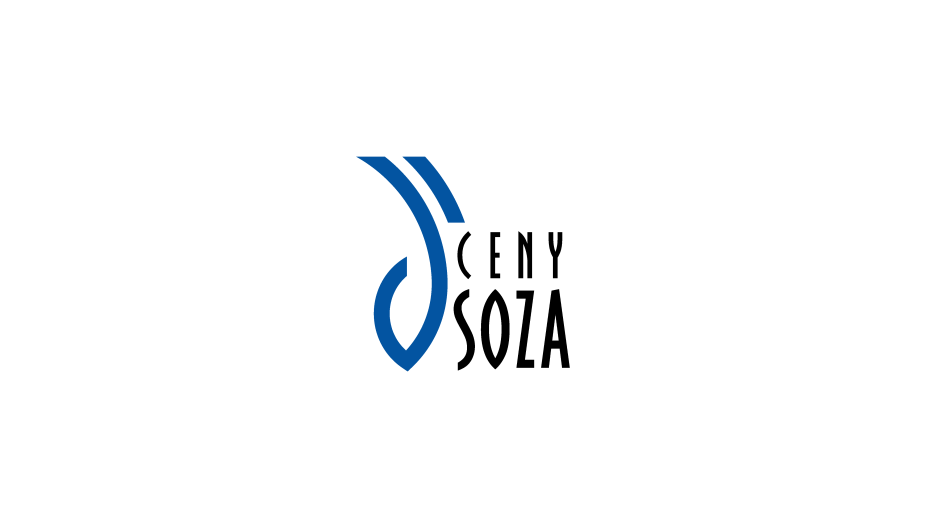 Bratislava, Mestské divadlo Pavla Országha Hviezdoslava,10. novembra 2016				CENY SOZA ZA ROK 2015ŠTATISTICKÉ CENYNominácie vychádzajú z objektívnych štatistických ukazovateľov o vysielaní a verejných predvedeniach hudobných diel na území SlovenskaCena SOZA pre skladateľa najhranejších hudobných dielIvan TáslerCena SOZA pre textára najhranejších hudobných dielKamil PeterajCena SOZA za najhranejšiu skladbuNEĽUTUJEM – autor hudby Adam Ďurica ; autor textu Vladimír Krausz;  spracovateľ Peter DudákCena SOZA za zvukový nosič S LÁSKOU  - No Name; (P) NN music, s. r. oCena SOZA za  audiovizuálny nosič PODHRADSKÁ A ČANAKY SPIEVANKOVO 5; (2 DVD);  (P) Tonada, s. r. o. Cena SOZA za najvyšší podiel domáceho repertoáru vo vysielaní  Rádio SiTyHONORÁRNE CENYOcenenia sú vyjadrením prínosu osobnosti pre hudobnú kultúru Slovenska.Cena SOZA za významný podiel uvádzania domácej tvorby v zahraničí(cena udeľovaná autorovi za významné a reprezentatívne uvádzanie hudobných diel na územiach mimo teritória Slovenskej republiky)Slavomír SolovicZápis do Zlatej knihy(cena udeľovaná autorovi in memoriam za významný príspevok k rozvoju slovenskej hudobnej kultúry)Mikuláš SchneiderTrnavský (1881-1958) Peter Kliment (1937-2012)  Veľká cena SOZA(cena udeľovaná autorovi za celoživotné dielo)Vladimír Godár